ИА «ДорИнфо»До конца октября будет закрыт участок трассы Альметьевск - Лениногорск в Татарстане11.10.2018 10:56    64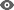 Министерство транспорта и дорожного хозяйства Республики Татарстан предупреждает автомобилистов о перекрытии движения на трассе «Альметьевск - Лениногорск» в Альметьевском районе республики. Сообщение об этом размещено на сайте ведомства накануне 10 октября.Закрытие движения на трассе связано с работами по ремонту дорожной одежды. Так, с 10 по 31 октября нельзя проехать на участке с 16-го км по 21-й км. Объехать работы можно по трассе Р-239 «Казань - Оренбург» и по региональной дороге «Лениногорск - Карабаш». На огороженном участке установлены все необходимые знаки, схема объезда согласована с ГИБДД. Водителей просят учитывать информацию о закрытом участке при планировании поездок.Напомним, что все работы на объекте должны завершиться осенью будущего года.http://dorinfo.ru/star_detail.php?ELEMENT_ID=68421&utm_source=yxnews&utm_medium=desktop